Anmeldung zur Fortbildung für Übungsleiter/-innen und Erzieher/-innen am 2. April und 9. April 2022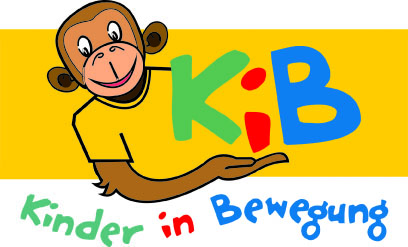 Hiermit melde ich mich verbindlich zur o.g. Fortbildung an:(Meldeschluss siehe Ausschreibung)	Unterschrift Fortbildungsteilnehmer/inKontakt:KTG Heidelberg e.V.Projekt „Kinder in Bewegung“Harbigweg 11/169124 HeidelbergTel.: 06221-7145539Fax: 06221-654396Email: kenji.howoldt@kib-heidelberg.dewww.kib-heidelberg.deName, VornameStraßePLZ OrtTelefonE-Mail- AdresseGeb.-DatumKiTa/ KiGa/ Verein